NRL Legends Cup Rules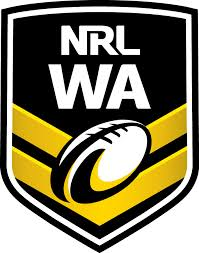 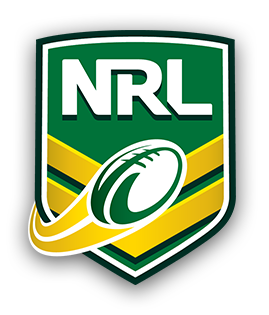 Field Dimensions: 70 metres x 40 metresPlayers on field: 8 players per sideA Try = 1 point	RULE						REFEREE ACTION	      Forward passing					Play the ball to opposing team.Knock-on						Play the ball to opposing team.Knock back						Play on.Player leaves the field of play				Play the ball to the opposing while in possession of the ball			team 5 metres in from where the player 							left the field.Not back 5 metres in defence				Penalty tap to attacking team.Defensive player moves forward			Penalty tap to attacking team.before dummy half runs or firstreceiver catches or runs with the ballWhen attacking team has a				Play the ball to opposing team total of six tackles					where the sixth tackle is made. completed.If dummy-half or first receiver gets tackled 		Play the ball to the opposing with the ball	team		Restart of the game after a try			The try scoring team will kick the play							ball from the center of the field. 	Shepherding / obstruction				Penalty tap to opposing team.Tackled within 5 metres of the			Play the ball 5 metres out from try line							linePLEASE NOTE – RULE OUTLINED BELOWPlease note: Dummy half and/or 1st receiver may run with the ball. The defence may move up when the dummy half runs, or when the 1st receiver catches or runs with the ball. However, if the dummy half or 1st receiver is ‘tackled’, a change of possession will occur. DUMMY HALF CANNOT SCORE A TRY WITHOUT PASSING THE BALL.  1ST RECEIVER CAN SCORE A TRY.Kicks: can be above the player’s head, however you must not place any ‘pressure’ on the catcher. Kicks must be picked up by the attacking team before the try-line, then carried over the try-line and placed down to score a try.